	       WARWICK TOWN COUNCIL 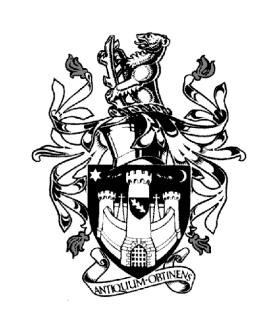 Court House Jury Street WARWICK CV34 4EW Tel: 01926 411694  Jayne Topham  Town Clerk   WARWICK TOWN COUNCILALLOTMENTS A.G.M.MONDAY 4th SEPTEMBER 20237pm, THE BALLROOM, THE COURT HOUSE, WARWICK1. Opening of the meeting 2. Financial Reports (see attached) – Jayne Topham, Town Clerk 3. Allotments Awards Presentation – Katherine Geddes, Assistant Town Clerk4. Update from the Allotments – Katherine Geddes, Assistant Town Clerk5. Members questions 6. Close Katherine Geddes Assistant Town Clerk 29th August 2023